Уважаемые коллеги, члены профсоюза!Профсоюзный комитет спешит сообщить, что Вам выпала уникальная возможность принять участие в профсоюзном мероприятии «День здоровья», которое состоится 17 декабря 2021г. в 14:00ч. на лыжной базе г. Рузаевка.Форма одежды: спортивная.При себе иметь: хорошее настроение.Очень надеемся, что Вы не оставите без внимания наше приглашение и заранее сообщите о своем участии по телефонам: Резепова Ирина Валерьевна: 6-48-16;Шведкова Елена Владимировна: 4-08-34;Шугаева Анастасия Викторовна: 4-08-48.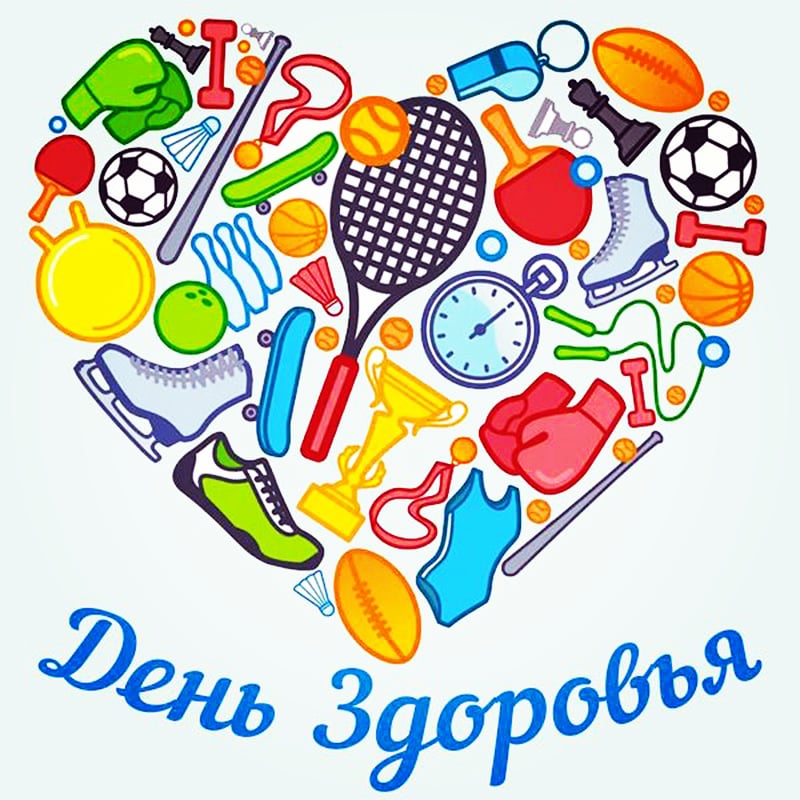 